Figuras relacionadas con la densidad normal bivariante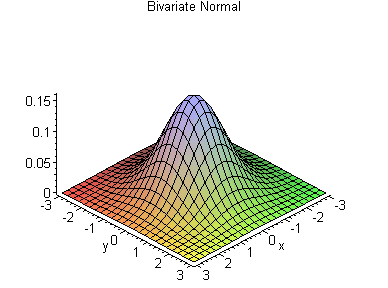 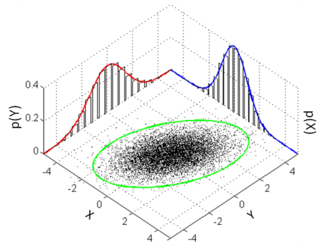 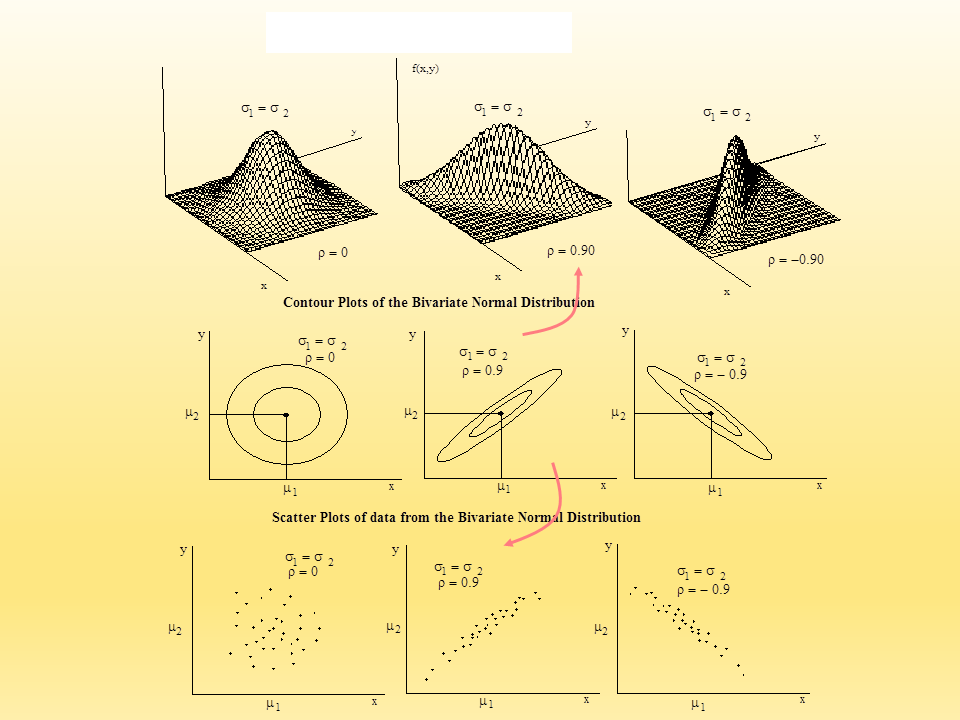 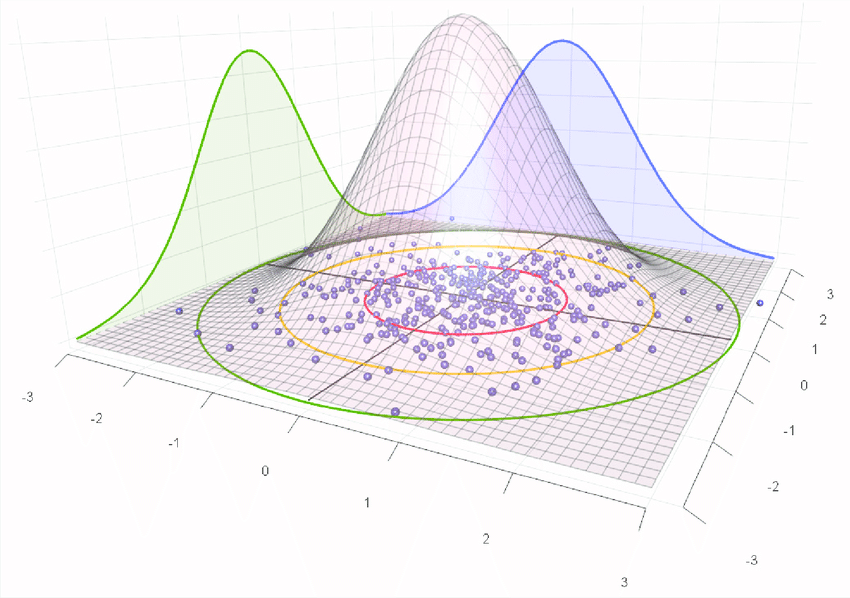 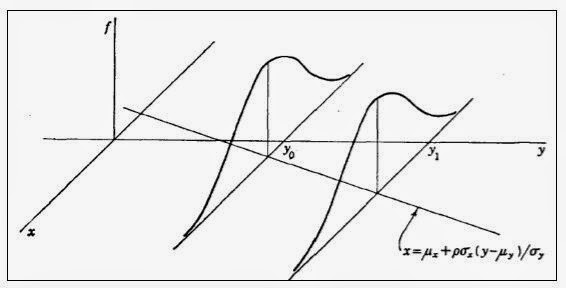 